Aanvraag financiële tussenkomst OPLEIDINGSBUDGET
Aanvraagtermijn: de aanvraag wordt bij het SFTL ingediend binnen de drie jaar, 
te rekenen vanaf de laatste opleidingsdag.VAK IN TE VULLEN DOOR DE WERKGEVERDe tussenkomst mag gestort worden op volgende rekening van de onderneming:IBAN BE  -  -  -  BIC 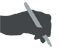 Indien het een externe verplichte nascholing vakbekwaamheid betreft dient u:   - of deze pagina volledig in te vullen   - of een duidelijk leesbare en gehandtekende aanwezigheidslijst van de opleidingsverstrekker bij te voegen 
     waarop de namen, rijksregisternummers en opleidingsdatum vermeld worden. Hierop kruist u duidelijk aan voor welke deelnemers u de tussenkomst aanvraagtVoor alle andere opleidingen is deze pagina verplicht in te vullen.Onderneming:Onderneming:Straat en nummer:Straat en nummer:Postcode:Postcode: Gemeente:  Gemeente: Contactpersoon:Contactpersoon:Functie:Functie:RSZ-nummer (verplicht):RSZ-nummer (verplicht):083 -  - 083 -  - Telefoonnummer:Telefoonnummer:                  GSM                    GSM  E-mail:Vraagt een tussenkomst aan in de kosten voor een voortgezette opleiding van de arbeiders, vermeld op het bijgevoegde rooster, en verklaart dat deze personen als ARBEIDERS werden aangegeven onder het bovenvermeld RSZ-nummer met kengetal 083.(Opleidingen van zaakvoerders, bedienden, uitzendkrachten… komen niet in aanmerking.)E-mail:Vraagt een tussenkomst aan in de kosten voor een voortgezette opleiding van de arbeiders, vermeld op het bijgevoegde rooster, en verklaart dat deze personen als ARBEIDERS werden aangegeven onder het bovenvermeld RSZ-nummer met kengetal 083.(Opleidingen van zaakvoerders, bedienden, uitzendkrachten… komen niet in aanmerking.)E-mail:Vraagt een tussenkomst aan in de kosten voor een voortgezette opleiding van de arbeiders, vermeld op het bijgevoegde rooster, en verklaart dat deze personen als ARBEIDERS werden aangegeven onder het bovenvermeld RSZ-nummer met kengetal 083.(Opleidingen van zaakvoerders, bedienden, uitzendkrachten… komen niet in aanmerking.)E-mail:Vraagt een tussenkomst aan in de kosten voor een voortgezette opleiding van de arbeiders, vermeld op het bijgevoegde rooster, en verklaart dat deze personen als ARBEIDERS werden aangegeven onder het bovenvermeld RSZ-nummer met kengetal 083.(Opleidingen van zaakvoerders, bedienden, uitzendkrachten… komen niet in aanmerking.)interne opleiding (opleiding gegeven door eigen personeel)interne opleiding (opleiding gegeven door eigen personeel)externe opleiding (opleiding gegeven door een externe opleidingsverstrekker)Bij de aanvraag moeten de volgende bewijsstukken worden toegevoegd:Een kopie van de factuur op naam van het bedrijf waarop het netto bedrag (exclusief BTW) en de namen van  de deelnemers aan de opleiding staan vermeld. Zijn de namen niet op de factuur vermeld? Voeg dan een de door de deelnemersgehandtekende aanwezigheidslijst van de opleidingsverstrekker toe. Voor een recent in dienst getreden werknemer, een kopie van zijn eerste loonficheVul opnieuw in. 
Naam onderneming:Naam opleiding:Vul opnieuw in. 
Naam opleiding:Onderneming:VUL VOOR ELKE ARBEIDER EEN VAK INLet wel: opleidingen van zaakvoerders, bedienden, uitzendkrachten, ... komen niet in aanmerking.Persoonlijke gegevens